  Individualised anaphylaxis care plan 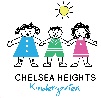   Individualised anaphylaxis care plan   Individualised anaphylaxis care plan   Individualised anaphylaxis care plan SECTION A – Child’s details – This section is to be completed by parent/guardianSECTION A – Child’s details – This section is to be completed by parent/guardianSECTION A – Child’s details – This section is to be completed by parent/guardianSECTION A – Child’s details – This section is to be completed by parent/guardianName:Name:Gender:Date of birth:Address:Address:Room:  Room:  Address:Address:Nominated supervisor:Teacher’s Name:Educator’s Name:Nominated supervisor:Teacher’s Name:Educator’s Name:Parent/guardian contact detailsParent/guardian contact detailsMedical contact detailsMedical contact detailsName:  Relationship to child:Phone: Name:  Relationship to child:Phone: Doctor:  Medical Centre/Practice name:Phone:Doctor:  Medical Centre/Practice name:Phone:Name: Relationship to child:Phone: Name: Relationship to child:Phone: Doctor:  Medical Centre/Practice name:Phone:Doctor:  Medical Centre/Practice name:Phone:SECTION B – Child health care planning – This section is to be completed by parent/guardianSECTION B – Child health care planning – This section is to be completed by parent/guardianSECTION B – Child health care planning – This section is to be completed by parent/guardianSECTION B – Child health care planning – This section is to be completed by parent/guardianPlease tick what your child is allergic to below:Please tick what your child is allergic to below:Please tick what your child is allergic to below:Please tick what your child is allergic to below: Milk (dairy)Tree nuts (please specify specific nut/s) Almond Brazil nut Cashew Hazelnut Macadamia Pecan Pine nut Pistachio Walnut All tree nuts should be avoided while at the CEC serviceTree nuts (please specify specific nut/s) Almond Brazil nut Cashew Hazelnut Macadamia Pecan Pine nut Pistachio Walnut All tree nuts should be avoided while at the CEC serviceTree nuts (please specify specific nut/s) Almond Brazil nut Cashew Hazelnut Macadamia Pecan Pine nut Pistachio Walnut All tree nuts should be avoided while at the CEC service PeanutTree nuts (please specify specific nut/s) Almond Brazil nut Cashew Hazelnut Macadamia Pecan Pine nut Pistachio Walnut All tree nuts should be avoided while at the CEC serviceTree nuts (please specify specific nut/s) Almond Brazil nut Cashew Hazelnut Macadamia Pecan Pine nut Pistachio Walnut All tree nuts should be avoided while at the CEC serviceTree nuts (please specify specific nut/s) Almond Brazil nut Cashew Hazelnut Macadamia Pecan Pine nut Pistachio Walnut All tree nuts should be avoided while at the CEC service EggTree nuts (please specify specific nut/s) Almond Brazil nut Cashew Hazelnut Macadamia Pecan Pine nut Pistachio Walnut All tree nuts should be avoided while at the CEC serviceTree nuts (please specify specific nut/s) Almond Brazil nut Cashew Hazelnut Macadamia Pecan Pine nut Pistachio Walnut All tree nuts should be avoided while at the CEC serviceTree nuts (please specify specific nut/s) Almond Brazil nut Cashew Hazelnut Macadamia Pecan Pine nut Pistachio Walnut All tree nuts should be avoided while at the CEC service SoyTree nuts (please specify specific nut/s) Almond Brazil nut Cashew Hazelnut Macadamia Pecan Pine nut Pistachio Walnut All tree nuts should be avoided while at the CEC serviceTree nuts (please specify specific nut/s) Almond Brazil nut Cashew Hazelnut Macadamia Pecan Pine nut Pistachio Walnut All tree nuts should be avoided while at the CEC serviceTree nuts (please specify specific nut/s) Almond Brazil nut Cashew Hazelnut Macadamia Pecan Pine nut Pistachio Walnut All tree nuts should be avoided while at the CEC service WheatTree nuts (please specify specific nut/s) Almond Brazil nut Cashew Hazelnut Macadamia Pecan Pine nut Pistachio Walnut All tree nuts should be avoided while at the CEC serviceTree nuts (please specify specific nut/s) Almond Brazil nut Cashew Hazelnut Macadamia Pecan Pine nut Pistachio Walnut All tree nuts should be avoided while at the CEC serviceTree nuts (please specify specific nut/s) Almond Brazil nut Cashew Hazelnut Macadamia Pecan Pine nut Pistachio Walnut All tree nuts should be avoided while at the CEC service Crustaceans (Shellfish)Tree nuts (please specify specific nut/s) Almond Brazil nut Cashew Hazelnut Macadamia Pecan Pine nut Pistachio Walnut All tree nuts should be avoided while at the CEC serviceTree nuts (please specify specific nut/s) Almond Brazil nut Cashew Hazelnut Macadamia Pecan Pine nut Pistachio Walnut All tree nuts should be avoided while at the CEC serviceTree nuts (please specify specific nut/s) Almond Brazil nut Cashew Hazelnut Macadamia Pecan Pine nut Pistachio Walnut All tree nuts should be avoided while at the CEC service MolluscsTree nuts (please specify specific nut/s) Almond Brazil nut Cashew Hazelnut Macadamia Pecan Pine nut Pistachio Walnut All tree nuts should be avoided while at the CEC serviceTree nuts (please specify specific nut/s) Almond Brazil nut Cashew Hazelnut Macadamia Pecan Pine nut Pistachio Walnut All tree nuts should be avoided while at the CEC serviceTree nuts (please specify specific nut/s) Almond Brazil nut Cashew Hazelnut Macadamia Pecan Pine nut Pistachio Walnut All tree nuts should be avoided while at the CEC service FishTree nuts (please specify specific nut/s) Almond Brazil nut Cashew Hazelnut Macadamia Pecan Pine nut Pistachio Walnut All tree nuts should be avoided while at the CEC serviceTree nuts (please specify specific nut/s) Almond Brazil nut Cashew Hazelnut Macadamia Pecan Pine nut Pistachio Walnut All tree nuts should be avoided while at the CEC serviceTree nuts (please specify specific nut/s) Almond Brazil nut Cashew Hazelnut Macadamia Pecan Pine nut Pistachio Walnut All tree nuts should be avoided while at the CEC service SesameTree nuts (please specify specific nut/s) Almond Brazil nut Cashew Hazelnut Macadamia Pecan Pine nut Pistachio Walnut All tree nuts should be avoided while at the CEC serviceTree nuts (please specify specific nut/s) Almond Brazil nut Cashew Hazelnut Macadamia Pecan Pine nut Pistachio Walnut All tree nuts should be avoided while at the CEC serviceTree nuts (please specify specific nut/s) Almond Brazil nut Cashew Hazelnut Macadamia Pecan Pine nut Pistachio Walnut All tree nuts should be avoided while at the CEC service LupinTree nuts (please specify specific nut/s) Almond Brazil nut Cashew Hazelnut Macadamia Pecan Pine nut Pistachio Walnut All tree nuts should be avoided while at the CEC serviceTree nuts (please specify specific nut/s) Almond Brazil nut Cashew Hazelnut Macadamia Pecan Pine nut Pistachio Walnut All tree nuts should be avoided while at the CEC serviceTree nuts (please specify specific nut/s) Almond Brazil nut Cashew Hazelnut Macadamia Pecan Pine nut Pistachio Walnut All tree nuts should be avoided while at the CEC service Other foods (please specify):Tree nuts (please specify specific nut/s) Almond Brazil nut Cashew Hazelnut Macadamia Pecan Pine nut Pistachio Walnut All tree nuts should be avoided while at the CEC serviceTree nuts (please specify specific nut/s) Almond Brazil nut Cashew Hazelnut Macadamia Pecan Pine nut Pistachio Walnut All tree nuts should be avoided while at the CEC serviceTree nuts (please specify specific nut/s) Almond Brazil nut Cashew Hazelnut Macadamia Pecan Pine nut Pistachio Walnut All tree nuts should be avoided while at the CEC service Insect stings or bites (please specify if known): Insect stings or bites (please specify if known): Insect stings or bites (please specify if known): Insect stings or bites (please specify if known): Medication (please specify if known): Medication (please specify if known): Medication (please specify if known): Medication (please specify if known): Latex Latex Latex Latex Other/Unknown (please specify if known): Other/Unknown (please specify if known): Other/Unknown (please specify if known): Other/Unknown (please specify if known):Child’s Name:                                        Chelsea Heights Kindergarten                                            DOB:                                       Child’s Name:                                        Chelsea Heights Kindergarten                                            DOB:                                       Child’s Name:                                        Chelsea Heights Kindergarten                                            DOB:                                       Child’s Name:                                        Chelsea Heights Kindergarten                                            DOB:                                       Child’s Name:                                        Chelsea Heights Kindergarten                                            DOB:                                       SECTION C – Daily management – This section is to be completed in consultation with parent/guardianSECTION C – Daily management – This section is to be completed in consultation with parent/guardianSECTION C – Daily management – This section is to be completed in consultation with parent/guardianSECTION C – Daily management – This section is to be completed in consultation with parent/guardianSECTION C – Daily management – This section is to be completed in consultation with parent/guardianList strategies that would minimise the risk of exposure to known allergens (expand section as required if not completed electronically)List strategies that would minimise the risk of exposure to known allergens (expand section as required if not completed electronically)List strategies that would minimise the risk of exposure to known allergens (expand section as required if not completed electronically)List strategies that would minimise the risk of exposure to known allergens (expand section as required if not completed electronically)List strategies that would minimise the risk of exposure to known allergens (expand section as required if not completed electronically)section D – Medication – This section is to be completed by parent/guardiansection D – Medication – This section is to be completed by parent/guardiansection D – Medication – This section is to be completed by parent/guardiansection D – Medication – This section is to be completed by parent/guardiansection D – Medication – This section is to be completed by parent/guardianMedication 1Medication 1Medication 2Medication 3Name of medication(include adrenaline injectors)Expiry dateWhere is the medication stored?Note: Adrenaline injectors must be stored in an unlocked location at room temperature(please tick all that are appropriate) Stored at CHK Where:  Kept and managedby self (if OSHC)Where: Other: Stored at CHK Where:  Kept and managedby self (if OSHC)Where: Other: Stored at CHKWhere: Kept and managedby self (if OSHC)Where:                      Other: Stored at CHKWhere: Kept and managedby self (if OSHC)Where:                Other:section E – ASCIA Action Plan – This section is to be completed by parent/guardiansection E – ASCIA Action Plan – This section is to be completed by parent/guardiansection E – ASCIA Action Plan – This section is to be completed by parent/guardiansection E – ASCIA Action Plan – This section is to be completed by parent/guardiansection E – ASCIA Action Plan – This section is to be completed by parent/guardianDate ASCIA Action Plan completed by doctor or nurse practitioner: Date of next review: A copy of the child’s ASCIA Action Plan completed by the child’s doctor or nurse practitioner must be attached to this document.Date ASCIA Action Plan completed by doctor or nurse practitioner: Date of next review: A copy of the child’s ASCIA Action Plan completed by the child’s doctor or nurse practitioner must be attached to this document.Date ASCIA Action Plan completed by doctor or nurse practitioner: Date of next review: A copy of the child’s ASCIA Action Plan completed by the child’s doctor or nurse practitioner must be attached to this document.Date ASCIA Action Plan completed by doctor or nurse practitioner: Date of next review: A copy of the child’s ASCIA Action Plan completed by the child’s doctor or nurse practitioner must be attached to this document.Date ASCIA Action Plan completed by doctor or nurse practitioner: Date of next review: A copy of the child’s ASCIA Action Plan completed by the child’s doctor or nurse practitioner must be attached to this document.SECTION F – Agreement – This section is to be completed by the child’s teacher and parent/guardianSECTION F – Agreement – This section is to be completed by the child’s teacher and parent/guardianSECTION F – Agreement – This section is to be completed by the child’s teacher and parent/guardianSECTION F – Agreement – This section is to be completed by the child’s teacher and parent/guardianSECTION F – Agreement – This section is to be completed by the child’s teacher and parent/guardianThis agreement authorises CHK staff to follow the advice of the child’s parent/guardian as set out in this child’s individualised anaphylaxis care plan. It is valid for one year or until the parent/guardian advises the CHK service of a change in their child’s health care requirements.This agreement authorises CHK staff to follow the advice of the child’s parent/guardian as set out in this child’s individualised anaphylaxis care plan. It is valid for one year or until the parent/guardian advises the CHK service of a change in their child’s health care requirements.This agreement authorises CHK staff to follow the advice of the child’s parent/guardian as set out in this child’s individualised anaphylaxis care plan. It is valid for one year or until the parent/guardian advises the CHK service of a change in their child’s health care requirements.This agreement authorises CHK staff to follow the advice of the child’s parent/guardian as set out in this child’s individualised anaphylaxis care plan. It is valid for one year or until the parent/guardian advises the CHK service of a change in their child’s health care requirements.This agreement authorises CHK staff to follow the advice of the child’s parent/guardian as set out in this child’s individualised anaphylaxis care plan. It is valid for one year or until the parent/guardian advises the CHK service of a change in their child’s health care requirements.CHK teacher’s name:CHK educator’s name:Date:CHK teacher’s name:CHK educator’s name:Date:Parent/guardian name:SignatureDate:Parent/guardian name:SignatureDate:Parent/guardian name:SignatureDate:Review date:Review date:Review date:Review date:Review date: